DATE:	December 2015TO:		Members, House of Delegates		Chairs, Dietetic Practice Groups		Chairs, Member Interest Groups		Presidents, Affiliate Dietetic AssociationsFROM:	Mary Ellen E. Posthauer, RDN, CD, LD, FANDChair, Academy Positions CommitteeSUBJECT:	ACADEMY POSITION AND PRACTICE PAPERS		CALL FOR POTENTIAL AUTHORS, CONTENT ADVISORS,		AND REVIEWERSThe Academy of Nutrition and Dietetics, through the Academy Positions Committee (APC), is soliciting for individuals with expertise in the following areas to work on developing the following position and practice papers. Papers that are being updated can be found at http://eatrightpro.org/practice/Position and Practice Papers.Position Papers:Child & Adolescent Nutrition Assistance ProgramsIntegration of Medical Nutrition Therapy & Pharmacotherapy (to be completed using the Academy’s evidence analysis process)Nutrient Supplementation (to be completed using the Academy’s evidence analysis process)Use of Nutritive and Nonnutritive SweetenersPractice Papers:Using Dietary Reference IntakesCommunicating Accurate Food and Nutrition Information Position and Practice Paper on the same topic:Individualized Nutrition Approaches for Older Adults in Health Care CommunitiesNutrition Intervention in the Treatment of Eating DisordersAddressing Racial & Ethnic Health Disparities Nutrition InformaticsAPC is asking you to identify individuals who would be qualified to serve as an author of a position/practice paper, a content advisor to provide guidance during the development of a paper and/or a reviewer of a draft manuscript.It is important for individuals applying to serve as an author of an Academy Position or Practice Paper, to understand that the published paper is a paper of the Academy, and not that of the individual. The Academy holds all rights to the paper, including ownership of copyright, and the author assigns and conveys all rights to the Academy. The position of author is a volunteer position. Serving in this volunteer role should be viewed as a contribution to the profession. Acknowledgement of authors, content advisors and reviewers occurs when the paper is published in the Journal of the Academy for Nutrition and Dietetics and posted on the Academy Web site. Author QualificationsWe are looking for authors who meet the following criteria: demonstrates good writing skills as evidenced by previous professional publicationspossess expertise with thorough and current knowledge of the topic, the ability to synthesize scientific data  the ability to meet deadlines. In addition, the author(s) will be expected to create tables/figures, as well as format references according to the American Medical Association style for references:  AMA Manual of Style (10th edition), as required by the Journal.  The author must have the ability to participate in several conference calls (4-6) during the period of paper development.  More than one author can be selected. An author's commitment to developing a paper is 12-18 months.  The author will have staff support at the Academy Headquarters, including use of Academy librarian to search databases for appropriate articles. Content Advisor QualificationsThe content advisor is a key member of the APC workgroup. The selected individual must be an expert in the field, demonstrate thorough and current knowledge of the topic.  The content advisor participates on all APC workgroup conference calls (4-6) during the period of paper development and must have the ability to meet deadlines.  The individual will assist the workgroup in understanding the current science and practice of dietetics in the subject area. The content advisor assists the authors in outline development and provides critiques of the draft manuscript.Reviewer QualificationsA reviewer must be an expert in the field with in-depth knowledge of the topic. Current practice experience is preferred. The reviewer must be available to complete the review within 30days. Organizational units, such as DPGs, may review a paper as a group or may suggest individuals to serve in this capacity.  Recognition for Authors, Reviewers, and Content AdvisorThose involved in the development of the position and/or practice papers will be acknowledged at the end of the paper. The position papers are published in the Journal of the Academy of Nutrition and Dietetics.  The abstract of a practice paper is published in the Journal of the Academy of Nutrition and Dietetics. The entire practice paper is published on the Academy Web site (member-only) as a member benefit. It will be available for a fee on the Academy’s Shop Online for non-members, other health professionals and the public.  If you have any questions or concerns, please contact Donna L. Wickstrom (800/877-1600, ext. 4835 or dwickstrom@eatright.org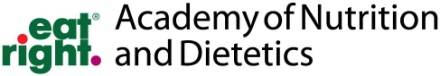 